JEDZIEMY NAD MORZE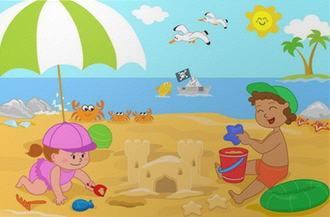 1. „Na plaży” – praca z wierszem J. Ratajczaka.Na plażyJózef RatajczakChlapu-plastu, już od brzaskuBudujemy miasto z piaskuPiękne miasto nad miastamiW jakim nie mieszkamy samiDomy barwne aż nad podziwFruwa się w nich, czy też chodzi?Można by tu żyć wspanialeGdyby deszcz nie padał wcalePo wysłuchaniu utworu rodzic zadaje pytania dotyczące treści: Gdzie można zbudowaćzamek z piasku?; Co wykorzystujemy do budowy takiego zamku?2. „Co można robić na plaży?” – zabawa słownikowa. Rodzic. zadaje dziecku pytanieCo można robić na plaży? Pomaga dziecku w udzielaniu odpowiedzi, ze szczególnymzwróceniem uwagi na kwestie dotyczące bezpieczeństwa.3. „Muszelki i kamyki” – zabawa dydaktyczna – układanie rytmów 2- i 3-elementowych.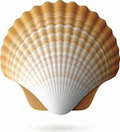 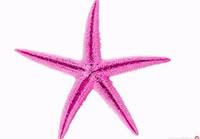 M, R, M, R, M itd. 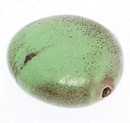 R, M, K, K, R, M, K, K, R, M, K, K itd.4. Pokoloruj obrazek                                                                                                 Opracowanie:                                                                                                 Ewelina Owczarek                                                                                                 Elżbieta Żulińska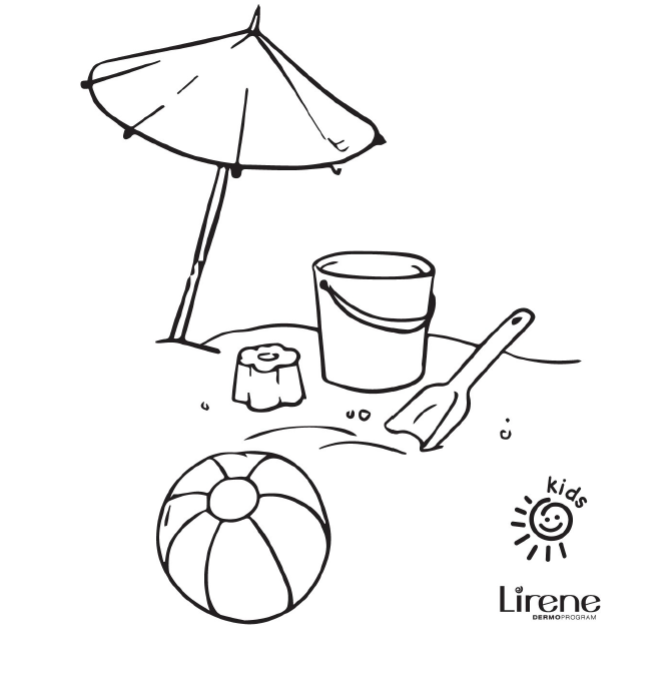 